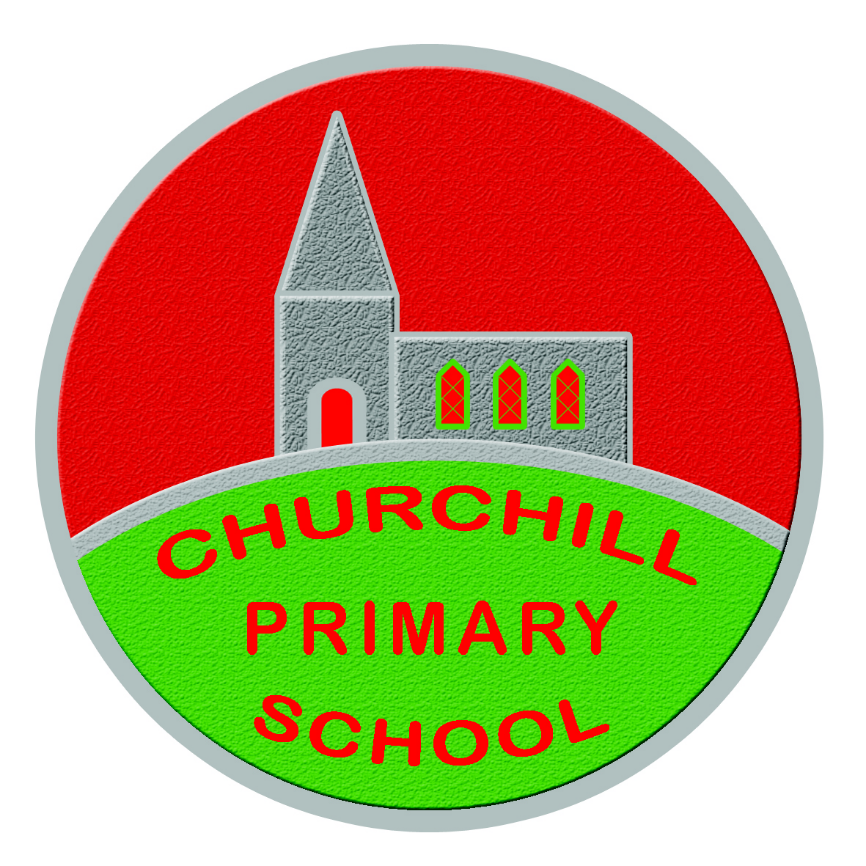 First Aid PolicyReviewed Nov 2021Policy StatementThe Principal and Board of Governors of Churchill Primary School accept their responsibility under the Health and Safety (First Aid) Regulations () 1982 and acknowledge the importance of providing First Aid for employees, children and visitors within the School.The staff of Churchill Primary School recognise their statutory duty to comply with the Reporting of Injuries, Diseases and Dangerous Occurrences Regulations (Northern Ireland) 1997 and agree to abide by the EA procedure for reporting accidents.Introduction‘First Aid is the initial assistance or treatment given to someone who is injured or suddenly taken ill‘ (The Joint First Aid Manual 8th Edition).  Staff administering First Aid should seek to assess the situation, protect themselves and the casualty from further danger, deal with any life threatening condition and where necessary obtain medical assistance or refer the casualty to hospital as quickly as possible.Statement of First Aid ProvisionThe School’s arrangements for providing First Aid will :-Place a duty on the Principal and Board of Governors to approve, implement and review the First Aid policy;Place individual duties on all employees;Report and record accidents using relevant form to the EA;Record all occasions when First Aid is administered to employees, pupils and visitors using Incident Reporting duplicate cheque book.Provide equipment and materials to provide First Aid treatment;Make arrangements with EA to provide First Aid training to employees, maintain records of training and review annually;Establish a procedure for managing accidents in school which require First Aid treatment;Provide information to employees on the arrangements for First Aid;Undertake an audit of the First Aid requirements of the School and review on a regular basis;Use the information from the audit of First Aid to determine the number and level of trained staff and also any additional requirements (e.g. specialised training for children with particular medical needs);Notify parent/guardian that first aid treatment was given to the child.Arrangements for First AidThe School will provide materials and equipment and facilities to provide First Aid.  The location of the First Aid Kits in the School are in :-Store adjoining staff room, P5/6 mobile, P.E HallInhalers and EPI pens are also centrally stored in the store adjoining the staff room with pupil profiles.  These are taken on school trips.All class teachers are provided with an up to date register of medical needs and medication. A copy is also stored in a folder on the staff noticeboard.A standard First Aid Kit will contain the following items: Leaflet giving general advice on First Aid20	individually wrapped sterile adhesive dressings assorted sizes4	triangular bandages2	sterile eye pads6	safety pins6	medium wound dressings2	large wound dressings3	extra large wound dressings1	pair of disposable glovesThe contents of the Kits will be checked on a regular basis by Mrs Louise Burton and/or Mr Adam ClarkeThe School First Aider are - Mr Adam Clarke (full training August 2020)                                           -Mrs Louise Burton (refresher training Sept 2021).Mrs Cartmill received defibrillator training (April 2016)Mrs Berry completed CPR training (October 2016)Mrs P Morrow certificate in ‘First Response Scout First Aid’ (January 2016)Before undertaking any off site activities, the level of first aid provision will be assessed by the Principal and at least one First Aid Kit will be taken along.Information on First Aid ArrangementsThe Principal will inform all employees at the school of the following :-The arrangements for recording and reporting of accidents;The arrangements for First Aid;Those employees who are qualified First Aiders;The location of the First Aid Kits.In addition the Principal will ensure that signs are displayed throughout the School providing the following information:-The names of employees with First Aid qualifications;Location of the First Aid Box.All members of staff will be made aware of the School’s First Aid policy.  No member of staff should attempt to give First Aid unless they have been trained.Accidents involving bumps to a Pupil’s headThe consequence of an injury from an accident involving a bump or blow to a pupil’s head is not always evident immediately and the effects may only become noticeable after a period of time. After assessing the situation parents will be informed about a head injury, medical assistance will be sought if necessary.Recording of incidentsAn incident report slip will be filled in by the class teacher. These are stored centrally in the office/ classrooms. A copy of the incident report slip will be sent home and a carbonised copy will be retained in school. Transport to hospital or homeThe Principal will determine the appropriate action to be taken in each case.  Where the injury requires urgent medical attention an ambulance will be called and the pupil’s parent or guardian will be notified.  If hospital treatment is required, then the pupil’s parent/guardian will be called for them to take over responsibility.  If no contact can be made with parent/guardian or other designated emergency contacts, the Principal may decide to transport the pupil to the hospital.Where the Principal makes arrangements for transporting a child then the following points will be adhered to :-Only staff cars insured to cover such transportation will be used;No individual member of staff will be alone with the pupil in a vehicle;A second member of staff will be present to provide supervision of the injured pupil.This policy was reviewed November 2021.It will be reviewed in 3 years and/or when required due to any changes in legislation. 